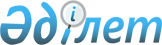 2023-2025 жылдарға арналған Қызылөзек ауылдық округінің бюджеті туралы
					
			Мерзімі біткен
			
			
		
					Қызылорда қалалық мәслихатының 2022 жылғы 28 желтоқсандағы № 209-29/7 шешімі. Мерзімі біткендіктен қолданыс тоқтатылды
      "Қазақстан Республикасының Бюджет кодексі" Қазақстан Республикасының 2008 жылғы 4 желтоқсандағы кодексінің 75-бабының 2-тармағына, "Қазақстан Республикасындағы жергілікті мемлекеттік басқару және өзін-өзі басқару туралы" Қазақстан Республикасының 2001 жылғы 23 қаңтардағы Заңының 6-бабының 1-тармағының 1) тармақшасына сәйкес Қызылорда қалалық мәслихаты ШЕШТІ:
      1. 2023-2025 жылдарға арналған Қызылөзек ауылдық округінің бюджеті 1, 2, 3-қосымшаларға сәйкес, оның ішінде 2023 жылға мынадай көлемде бекітілсін:
      1) кірістер – 439 777,8 мың теңге, оның ішінде:
      салықтық түсімдер – 8 368,0 мың теңге;
      салықтық емес түсімдер – 1 773,0 мың теңге;
      трансферттердің түсімдері – 429 636,8 мың теңге;
      2) шығындар – 441 485,6 мың теңге;
      3) таза бюджеттік кредиттеу – 0, оның ішінде:
      бюджеттік кредиттер – 0;
      бюджеттік кредиттерді өтеу – 0;
      4) қаржы активтерімен операциялар бойынша сальдо – 0, оның ішінде:
      қаржы активтерін сатып алу – 0;
      мемлекеттің қаржы активтерін сатудан түсетін түсімдер – 0;
      5) бюджет тапшылығы (профициті) – -1 707,8 мың теңге;
      6) бюджет тапшылығын қаржыландыру (профицитті пайдалану) – 1 707,8 мың теңге;
      қарыздар түсімі – 0;
      қарыздарды өтеу – 0;
      бюджет қаражатының пайдаланылатын пайдаланылатын қалдықтары – 1 707,8 мың теңге.
      Ескерту. 1-тармақ жаңа редакцияда - Қызылорда қалалық мәслихатының 22.12.2023 № 98-12/7 шешімімен (01.01.2023 бастап қолданысқа енгізіледі).


      2. Қалалық бюджеттен Қызылөзек ауылдық округі бюджетіне берілетін субвенция көлемі 2023 жылға – 104 755,0 мың теңге, 2024 жылға – 112 501,0 мың теңге, 2025 жылға – 120 382,0 мың теңге сомасында бекітілсін.
      3. 2023 жылға арналған Қызылөзек ауылдық округі бюджетін атқару процесінде секвестрлеуге жатпайтын бюджеттік бағдарламалар тізбесі 4-қосымшаға сәйкес бекітілсін.
      4. Осы шешім 2023 жылғы 1 қаңтардан бастап қолданысқа енгізіледі. 2023 жылға арналған Қызылөзек ауылдық округі бюджеті
      Ескерту. 1-қосымша жаңа редакцияда - Қызылорда қалалық мәслихатының 22.12.2023 № 98-12/7 шешімімен (01.01.2023 бастап қолданысқа енгізіледі). 2024 жылға арналған Қызылөзек ауылдық округінің бюджеті 2025 жылға арналған Қызылөзек ауылдық округінің бюджеті 2023 жылға арналған Қызылөзек ауылдық округі бюджетін атқару процесінде секвестрлеуге жатпайтын бюджеттік бағдарламалар тізбесі
					© 2012. Қазақстан Республикасы Әділет министрлігінің «Қазақстан Республикасының Заңнама және құқықтық ақпарат институты» ШЖҚ РМК
				
      Қызылорда қалалық мәслихатының хатшысы 

И. Құттықожаев
Қызылорда қалалық мәслихатының
2022 жылғы 28 желтоқсандағы
№ 209-29/7 шешіміне 1-қосымша
Санаты
Санаты
Санаты
Санаты
Санаты
Сомасы, мың теңге
Сыныбы
Сыныбы
Сыныбы
Сыныбы
Сомасы, мың теңге
Кішісыныбы
Кішісыныбы
Кішісыныбы
Сомасы, мың теңге
Атауы
Атауы
Сомасы, мың теңге
1
2
3
4
4
5
1. Кірістер
1. Кірістер
439 777,8
1
Салықтықтүсiмдер
Салықтықтүсiмдер
8 368,0
01
Табыс салығы
Табыс салығы
460,0
2
Жеке табыс салығы
Жеке табыс салығы
460,0
04
Меншiкке салынатынсалықтар
Меншiкке салынатынсалықтар
7 908,0
1
Мүлiкке салынатынсалықтар
Мүлiкке салынатынсалықтар
168,0
3
Жер салығы
Жер салығы
440,0
4
Көлiкқұралдарынасалынатынсалық
Көлiкқұралдарынасалынатынсалық
7 300,0
2
Салықтық емес түсімдер
Салықтық емес түсімдер
1 773,0
04
Аудандық маңызы бар қаланың, ауылдың, кенттің, ауылдық округтің әкімдері салатын айыппұлдар, өсімпұлдар, санкциялар
Аудандық маңызы бар қаланың, ауылдың, кенттің, ауылдық округтің әкімдері салатын айыппұлдар, өсімпұлдар, санкциялар
1 773,0
4
Трансферттердің түсімдері
Трансферттердің түсімдері
429 636,8
02
Мемлекеттiкбасқарудыңжоғарытұрғаноргандарынантүсетiнтрансферттер
Мемлекеттiкбасқарудыңжоғарытұрғаноргандарынантүсетiнтрансферттер
429 636,8
3
Аудандардың (облыстықмаңызы бар қаланың) бюджетінентрансферттер
Аудандардың (облыстықмаңызы бар қаланың) бюджетінентрансферттер
429 636,8
Функционалдық топ
Функционалдық топ
Функционалдық топ
Функционалдық топ
Функционалдық топ
Кіші функция
Кіші функция
Кіші функция
Кіші функция
Бюджеттікбағдарламалардыңәкімшісі
Бюджеттікбағдарламалардыңәкімшісі
Бюджеттікбағдарламалардыңәкімшісі
Бағдарлама
Бағдарлама
Кіші бағдарлама
Атауы
2. Шығындар
441 485,6
01
Жалпысипаттағымемлекеттiкқызметтер
55 304,0
1
Мемлекеттiкбасқарудыңжалпыфункцияларынорындайтынөкiлдi, атқарушыжәнебасқаоргандар
55 304,0
124
Аудандықмаңызы бар қала, ауыл, кент, ауылдық округ әкімінің аппараты
55 304,0
001
Аудандықмаңызы бар қала, ауыл, кент, ауылдық округ әкімінің қызметін қамтамасыз ету жөніндегі қызметтер
54 119,0
022
Мемлекеттік органның күрделі шығыстары
1 185,0
05
Денсаулықсақтау
61,0
9
Денсаулықсақтаусаласындағыөзге де қызметтер
61,0
124
Аудандықмаңызы бар қала, ауыл, кент, ауылдық округ әкімінің аппараты
61,0
002
Шұғылжағдайларданауқасыауырадамдардыдәрігерліккөмеккөрсететінжақынжердегіденсаулықсақтауұйымынажеткізудіұйымдастыру
61,0
07
Тұрғынүй-коммуналдықшаруашылық
28 544,0
3
Елді-мекендердікөркейту
28 544,0
124
Аудандықмаңызы бар қала, ауыл, кент, ауылдық округ әкімінің аппараты
28 544,0
008
Елдімекендердегі көшелерді жарықтандыру
21 567,0
009
Елдімекендердің санитариясын қамтамасыз ету
855,0
011
Елдімекендердіабаттандыру мен көгалдандыру
6 122,0
08
Мәдениет, спорт, туризм жәнеақпараттықкеңістiк
25 287,0
1
Мәдениетсаласындағықызмет
25 287,0
124
Аудандықмаңызы бар қала, ауыл, кент, ауылдық округ әкімінің аппараты
25 287,0
006
Жергіліктідеңгейдемәдени-демалысжұмысынқолдау
25 127,0
2
Спорт
160,0
124
Аудандықмаңызы бар қала, ауыл, кент, ауылдық округ әкімінің аппараты
160,0
028
Жергіліктідеңгейдеденешынықтыру-сауықтыружәнеспорттықіс-шаралардыөткізу
160,0
12
Көлiкжәне коммуникация
5 918,8
1
Автомобиль көлiгi
5 918,8
124
Аудандықмаңызы бар қала, ауыл, кент, ауылдық округ әкімінің аппараты
5 918,8
012
Аудандық маңызы бар қалаларда, ауылдарда, кенттерде, ауылдық округтерде автомобиль жолдарын салу және реконструкциялау"
9,0
013
Аудандықмаңызы бар қалаларда, ауылдарда, кенттерде, ауылдықокругтерде автомобиль жолдарыныңжұмысістеуінқамтамасызету
250,0
045
Аудандықмаңызы бар қалаларда, ауылдарда, кенттерде, ауылдықокругтерде автомобиль жолдарынкүрделіжәнеорташажөндеу
5 659,8
13
Басқалар
326 370,8
9
Басқалар
326 370,8
124
Аудандықмаңызы бар қала, ауыл, кент, ауылдық округ әкімінің аппараты
326 370,8
040
Өңірлердідамытудың 2025 жылғадейінгібағдарламасышеңберіндеөңірлердіэкономикалықдамытуғажәрдемдесубойыншашаралардыіскеасыруғаауылдықелдімекендердіжайластырудышешугеарналғаніс-шаралардыіскеасыру
3 205,0
057
"Ауыл-Ел" бесігі" жобасы шеңберінде ауылдық елді мекендердегі әлеуметтік және инженерлік инфрақұрылым бойынша іс-шараларды іске асыру
169 238,1
058
"Ауыл-Ел" бесігі" жобасы шеңберінде ауылдық елді мекендердегі әлеуметтік және инженерлік инфрақұрылымдарды дамыту
153 927,7
3. Таза бюджеттіккредиттеу
0,00
Бюджеттіккредиттер
0,00
5
Бюджеттіккредиттердіөтеу
0,00
01
Бюджеттіккредиттердіөтеу
0,00
1
Мемлекеттікбюджеттенберілгенбюджеттіккредиттердіөтеу
0,00
4. Қаржыактивтеріменоперацияларбойынша сальдо
0,00
Қаржыактивтерінсатыпалу
0,00
6
Мемлекеттіңқаржыактивтерінсатудантүсетінтүсімдер
0,00
5. Бюджет тапшылығы (профициті)
-1 707,8
6. Бюджет тапшылығынқаржыландыру (профицитінпайдалану)
1 707,8
7
Қарыздартүсімдері
0,00
16
Қарыздардыөтеу
0,00
8
Бюджет қаражатыныңпайдаланылатынқалдықтары
1 707,8
01
Бюджет қаражатықалдықтары
1 707,8
1
Бюджет қаражатының бос қалдықтары
1 707,8
01
Бюджет қаражатының бос қалдықтары
1 707,8Қызылорда қалалық мәслихатының
2022 жылғы 28 желтоқсандағы
№ 209-29/7 шешіміне 2-қосымша
Санаты
Санаты
Санаты
Санаты
Санаты
Сомасы, мың теңге
Сыныбы
Сыныбы
Сыныбы
Сыныбы
Сомасы, мың теңге
Кіші сыныбы
Кіші сыныбы
Кіші сыныбы
Сомасы, мың теңге
Атауы
Атауы
Сомасы, мың теңге
1
2
3
4
4
5
1. Кірістер
1. Кірістер
120 319,0
1
Салықтық түсiмдер
Салықтық түсiмдер
7 818,0
01
Табыс салығы
Табыс салығы
0,0
2
Жеке табыссалығы
Жеке табыссалығы
0,0
04
Меншiкке салынатын салықтар
Меншiкке салынатын салықтар
7 818,0
1
Мүлiкке салынатын салықтар
Мүлiкке салынатын салықтар
88,0
3
Жерсалығы
Жерсалығы
398,0
4
Көлiк құралдарына салына тынсалық
Көлiк құралдарына салына тынсалық
7 332,0
4
Трансферттердің түсімдері
Трансферттердің түсімдері
112 501,0
02
Мемлекеттiк басқарудың жоғары тұрған органдарынан түсетiн трансферттер
Мемлекеттiк басқарудың жоғары тұрған органдарынан түсетiн трансферттер
112 501,0
3
Аудандардың (облыстықмаңызы бар қаланың) бюджетінен трансферттер
Аудандардың (облыстықмаңызы бар қаланың) бюджетінен трансферттер
112 501,0
Функционалдық топ
Функционалдық топ
Функционалдық топ
Функционалдық топ
Функционалдық топ
Кіші функция
Кіші функция
Кіші функция
Кіші функция
Бюджеттік бағдарламалардың әкімшісі
Бюджеттік бағдарламалардың әкімшісі
Бюджеттік бағдарламалардың әкімшісі
Бағдарлама
Бағдарлама
Кіші бағдарлама
Атауы
2. Шығындар
120 319,0
01
Жалпы сипаттағы мемлекеттiк қызметтер
54 254,0
1
Мемлекеттiк басқарудың жалпы функцияларын орындайтын өкiлдi, атқарушы және басқа органдар
54 254,0
124
Аудандық маңызы бар қала, ауыл, кент, ауылдық округ әкімінің аппараты
54 254,0
001
Аудандық маңызы бар қала, ауыл, кент, ауылдық округ әкімінің қызметін қамтамасыз ету жөніндегі қызметтер
54 254,0
05
Денсаулық сақтау
64,0
9
Денсаулық сақтау саласындағы өзге де қызметтер
64,0
124
Аудандық маңызы бар қала, ауыл, кент, ауылдық округ әкімінің аппараты
64,0
002
Шұғыл жағдайларда науқасы ауыр адамдарды дәрігерлік көмек көрсететін жақын жердегі денсаулық сақтау ұйымына жеткізуді ұйымдастыру
64,0
07
Тұрғын үй-коммуналдық шаруашылық
31 548,4
3
Елді-мекендерді көркейту
31 548,4
124
Аудандықмаңызы бар қала, ауыл, кент, ауылдық округ әкімінің аппараты
31 548,4
008
Елді мекендердегі көшелерді жарықтандыру
23 567,0
009
Елді мекендердің санитариясын қамтамасыз ету
1 045,0
011
Елді мекендерді абаттандыру мен көгалдандыру
6 936,0
08
Мәдениет, спорт, туризм және ақпараттық кеңістiк
29 404,0
1
Мәдениет саласындағы қызмет
29 216,0
124
Аудандық маңызы бар қала, ауыл, кент, ауылдық округ әкімінің аппараты
29 216,0
006
Жергілікті деңгейде мәдени-демалысжұмысын қолдау
29 216,0
2
Спорт
188,0
124
Аудандық маңызы бар қала, ауыл, кент, ауылдық округ әкімінің аппараты
188,0
028
Жергілікті деңгейде денешынықтыру-сауықтыру және спорттық іс-шараларды өткізу
188,0
12
Көлiк және коммуникация
296,0
1
Автомобиль көлiгi
296,0
124
Аудандық маңызы бар қала, ауыл, кент, ауылдық округ әкімінің аппараты
296,0
013
Аудандық маңызы бар қалаларда, ауылдарда, кенттерде, ауылдық округтерде автомобиль жолдарының жұмыс істеуін қамтамасыз ету
296,0
045
Аудандықмаңызы бар қалаларда, ауылдарда, кенттерде, ауылдықокругтерде автомобиль жолдарынкүрделіжәнеорташажөндеу
0,0
13
Басқалар
4 753,0
9
Басқалар
4 753,0
124
Аудандықмаңызы бар қала, ауыл, кент, ауылдық округ әкімінің аппараты
4 753,0
040
Өңірлерді дамытудың 2025 жылға дейінгі бағдарламасы шеңберінде өңірлерді экономикалық дамытуға жәрдемдесу бойынша шараларды іске асыруға ауылдық елдімекендерді жайластыруды шешуге арналған іс-шараларды іске асыру
4 753,0
15
Трансферттер
0,0
1
Трансферттер
0,0
124
Аудандық маңызы бар қала, ауыл, кент, ауылдық округ әкімінің аппараты
0,0
048
Пайдаланылмаған (толықпайдаланылмаған) нысаналы трансферттерді қайтару
0,0
3. Таза бюджеттік кредиттеу
0,0
Бюджеттік кредиттер
0,0
5
Бюджеттік кредиттерді өтеу
0,0
01
Бюджеттік кредиттерді өтеу
0,0
1
Мемлекеттік бюджеттен берілген бюджеттік кредиттерді өтеу
0,0
4. Қаржы активтерімен операциялар бойынша сальдо
0,0
Қаржы активтерін сатып алу
0,0
6
Мемлекеттің қаржы активтерін сатудан түсетін түсімдер
0,0
5. Бюджет тапшылығы (профициті)
0,0
6. Бюджет тапшылығын қаржыландыру (профицитінпайдалану)
0,0
Қарыздар түсімдері
0,0
7
Қарыздар түсімдері
0,0
16
Қарыздарды өтеу
0,0
8
Бюджет қаражатының пайдаланылатын қалдықтары
0,0
01
Бюджет қаражаты қалдықтары
0,0
1
Бюджет қаражатының бос қалдықтары
0,0
01
Бюджет қаражатының бос қалдықтары
0,0Қызылорда қалалық мәслихатының
2022 жылғы 28 желтоқсандағы
№ 209-29/7 шешіміне 3-қосымша
Санаты
Санаты
Санаты
Санаты
Санаты
Сомасы, мың теңге
Сыныбы
Сыныбы
Сыныбы
Сыныбы
Сомасы, мың теңге
Кішісыныбы
Кішісыныбы
Кішісыныбы
Сомасы, мың теңге
Атауы
Атауы
Сомасы, мың теңге
1
2
3
4
4
5
1. Кірістер
1. Кірістер
128 473,0
1
Салықтықтүсiмдер
Салықтықтүсiмдер
8 091,0
01
Табыссалығы
Табыссалығы
0,0
2
Жеке табыссалығы
Жеке табыссалығы
0,0
04
Меншiккесалынатынсалықтар
Меншiккесалынатынсалықтар
8 091,0
1
Мүлiккесалынатынсалықтар
Мүлiккесалынатынсалықтар
91,0
3
Жерсалығы
Жерсалығы
412,0
4
Көлiкқұралдарынасалынатынсалық
Көлiкқұралдарынасалынатынсалық
7 588,0
4
Трансферттердіңтүсімдері
Трансферттердіңтүсімдері
120 382,0
02
Мемлекеттiкбасқарудыңжоғарытұрғаноргандарынантүсетiнтрансферттер
Мемлекеттiкбасқарудыңжоғарытұрғаноргандарынантүсетiнтрансферттер
120 382,0
3
Аудандардың (облыстықмаңызы бар қаланың) бюджетінентрансферттер
Аудандардың (облыстықмаңызы бар қаланың) бюджетінентрансферттер
120 382,0
Функционалдық топ
Функционалдық топ
Функционалдық топ
Функционалдық топ
Функционалдық топ
Кіші функция
Кіші функция
Кіші функция
Кіші функция
Бюджеттікбағдарламалардыңәкімшісі
Бюджеттікбағдарламалардыңәкімшісі
Бюджеттікбағдарламалардыңәкімшісі
Бағдарлама
Бағдарлама
Кіші бағдарлама
Атауы
2. Шығындар
128 473,0
01
Жалпысипаттағымемлекеттiкқызметтер
56 686,0
1
Мемлекеттiкбасқарудыңжалпыфункцияларынорындайтынөкiлдi, атқарушыжәнебасқаоргандар
56 686,0
124
Аудандықмаңызы бар қала, ауыл, кент, ауылдық округ әкімінің аппараты
56 686,0
001
Аудандықмаңызы бар қала, ауыл, кент, ауылдық округ әкімініңқызметінқамтамасызетужөніндегіқызметтер
56 686,0
05
Денсаулықсақтау
66,0
9
Денсаулықсақтаусаласындағыөзге де қызметтер
66,0
124
Аудандықмаңызы бар қала, ауыл, кент, ауылдық округ әкімінің аппараты
66,0
002
Шұғылжағдайларданауқасыауырадамдардыдәрігерліккөмеккөрсететінжақынжердегіденсаулықсақтауұйымынажеткізудіұйымдастыру
66,0
07
Тұрғынүй-коммуналдықшаруашылық
32 652,0
3
Елді-мекендердікөркейту
32 652,0
124
Аудандықмаңызы бар қала, ауыл, кент, ауылдық округ әкімінің аппараты
32 652,0
008
Елдімекендердегікөшелердіжарықтандыру
24 391,0
009
Елдімекендердіңсанитариясынқамтамасыз ету
1 082,0
011
Елдімекендердіабаттандыру мен көгалдандыру
7 179,0
08
Мәдениет, спорт, туризм жәнеақпараттықкеңістiк
33 844,0
1
Мәдениетсаласындағықызмет
33 649,0
124
Аудандықмаңызы бар қала, ауыл, кент, ауылдық округ әкімінің аппараты
33 649,0
006
Жергіліктідеңгейдемәдени-демалысжұмысынқолдау
33 649,0
2
Спорт
195,0
124
Аудандықмаңызы бар қала, ауыл, кент, ауылдық округ әкімінің аппараты
195,0
028
Жергіліктідеңгейдеденешынықтыру-сауықтыружәнеспорттықіс-шаралардыөткізу
195,0
12
Көлiкжәне коммуникация
306,0
1
Автомобиль көлiгi
306,0
124
Аудандықмаңызы бар қала, ауыл, кент, ауылдық округ әкімінің аппараты
306,0
013
Аудандықмаңызы бар қалаларда, ауылдарда, кенттерде, ауылдықокругтерде автомобиль жолдарыныңжұмысістеуінқамтамасызету
306,0
045
Аудандықмаңызы бар қалаларда, ауылдарда, кенттерде, ауылдықокругтерде автомобиль жолдарынкүрделіжәнеорташажөндеу
0,0
13
Басқалар
4 919,0
9
Басқалар
4 919,0
124
Аудандықмаңызы бар қала, ауыл, кент, ауылдық округ әкімінің аппараты
4 919,0
040
Өңірлердідамытудың 2025 жылғадейінгібағдарламасышеңберіндеөңірлердіэкономикалықдамытуғажәрдемдесубойыншашаралардыіскеасыруғаауылдықелдімекендердіжайластырудышешугеарналғаніс-шаралардыіскеасыру
4 919,0
15
Трансферттер
0,0
1
Трансферттер
0,0
124
Аудандықмаңызы бар қала, ауыл, кент, ауылдық округ әкімінің аппараты
0,0
048
Пайдаланылмаған (толықпайдаланылмаған) нысаналытрансферттердіқайтару
0,0
3. Таза бюджеттіккредиттеу
0,0
Бюджеттіккредиттер
0,0
5
Бюджеттіккредиттердіөтеу
0,0
01
Бюджеттіккредиттердіөтеу
0,0
1
Мемлекеттікбюджеттенберілгенбюджеттіккредиттердіөтеу
0,0
4. Қаржыактивтеріменоперацияларбойынша сальдо
0,0
Қаржыактивтерінсатыпалу
0,0
6
Мемлекеттіңқаржыактивтерінсатудантүсетінтүсімдер
0,0
5. Бюджет тапшылығы (профициті)
0,0
6. Бюджет тапшылығынқаржыландыру (профицитінпайдалану)
0,0
Қарыздартүсімдері
0,0
7
Қарыздартүсімдері
0,0
16
Қарыздардыөтеу
0,0
8
Бюджет қаражатыныңпайдаланылатынқалдықтары
0,0
01
Бюджет қаражатықалдықтары
0,0
1
Бюджетқаражатының бос қалдықтары
0,0
01
Бюджет қаражатының бос қалдықтары
0,0Қызылорда қалалық мәслихатының
2022 жылғы 28 желтоқсандағы
№ 209-29/7 шешіміне 4-қосымша
Атауы
Денсаулық сақтау
Шұғыл жағдайларда сырқаты ауыр адамдарды дәрігерлік көмек көрсететін ең жақын денсаулық сақтау ұйымына жеткізуді ұйымдастыру